Text na etiketuDEZACIN VET H+ gel	Veterinární přípravekVýrobce / Držitel rozhodnutí o schválení: POLOPHARMA, s.r.o., Smetanova 9936/11A, 036 08 Martin, Slovenská republika, tel .: 00421 917 200 913Číslo schválení veterinárního přípravku: Složení: 96,5 % superoxidovaný roztok, 0,5% hyaluronát sodný, polymery. Cílový druh: Všechny druhy zvířat mimo ryb, plazů a obojživelníků.Balení: 30 ml, 150 mlCharakteristika a účel použití: Gelové krytí na všechny druhy ran a zánětů kůže s využitím účinku kyseliny hyaluronové.Hydroaktivní gel snižuje mikrobiální zátěž v místě poranění. Je nedráždivý, netoxický, nealergizuje a nevytváří rezistenci. Je možné ho použít, po poradě s veterinářem, souběžně s  antibiotickou léčbou při léčbě komplikovaných septických stavů. Urychluje proces vytváření granulace, minimalizuje tvorbu jizvy a zároveň zachovává elasticitu měkkých tkání. Použití a dávkování: Používá se přímo na poraněné místo jako sekundární krytí, pod kterým dochází ke granulaci a uzavírání rány. Pokud je doporučována bandáž, pak je možné ji přiložit a ponechat 36 hodin. Rány mohou být bodné, sečné, tržné, pooperační, popáleniny, pokousání, pohmožděniny a proleženiny. K aplikaci použijte balení s vhodným aplikátorem. Aplikujte za pomocí dávkovače nebo přímo na postižená místa kůže nebo sliznic 3-5x denně po dobu 5-7 dnů, případně do vymizení příznaků. V případě nelepšícího se stavu, obraťte se na Vašeho veterinárního lékaře.Doba použitelnosti: 15 měsícůMMYYYY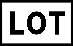 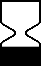 MM-YYYYEAN kódManipulace a skladování: Skladovat při teplotě 5 ° C - 30 ° C v temnu. Nevystavovat přímému slunečnímu záření. Uchovávat mimo dohled a dosah dětí. Prázdné obaly po vypláchnutí vodou mohou být odstraněny spolu s komunálním odpadem.Další informace: Pouze pro zvířata. 